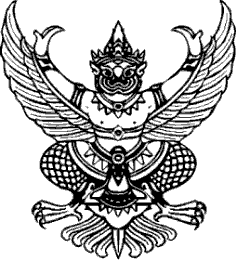 ที่ มท ๐๘2๐.2/ว							                                                                ถึง สำนักงานส่งเสริมการปกครองท้องถิ่นจังหวัด ทุกจังหวัด 	ด้วยกรมส่งเสริมการปกครองท้องถิ่นได้รับแจ้งจากบริษัท เอสซีจี จำกัด ให้ความสำคัญกับการพัฒนาเศรษฐกิจหมุนเวียน (Circular Economy) โดยการจัดการขยะก็เป็นส่วนหนึ่งในกระบวนการของการทำ Circular Economy เพื่อใช้ทรัพยากรให้เกิดประโยชน์สูงสุด ได้นำเทคโนโลยีดิจิทัลมาใช้ในการบริหารจัดการธนาคารขยะเพื่อชุมชน โดยได้จัดทำแอปพลิเคชัน “คุ้มค่า” (KoomKah) เป็นเครื่องมือที่ช่วยเพิ่มประสิทธิภาพการบริหารจัดการธนาคารขยะเพื่อชุมชนแบบครบวงจร โดยประกอบด้วย 5 รายการหลัก ได้แก่ 	1. การรับซื้อขยะ (Buy) ช่วยบันทึกจัดเก็บข้อมูลขยะและคำนวณยอดเงินจากการซื้อขาย		2. การจัดการสมาชิก (Membership Management) จัดเก็บข้อมูลสมาชิก ประวัติการแลกแต้มและสะสมคะแนน		3. การขายขยะ (Sell) บันทึกข้อมูลการขาย คำนวณรายรับและกำไรที่ได้จากการขาย		4. การจัดการสินค้าคงคลัง (Inventory Management) จัดระเบียบข้อมูลสินค้าขยะแต่ละประเภท เงินทุนและแต้มสะสม		5. การจัดทำรายงาน (Report) ที่สามารถเลือกช่วงเวลาประมวลผลและดาวน์โหลดไฟล์ออกมาในรูปแบบ Excel	กรมส่งเสริมการปกครองท้องถิ่น จึงขอให้สำนักงานส่งเสริมการปกครองท้องถิ่นจังหวัด
ประชาสัมพันธ์แอปพลิเคชันคุ้มค่าให้องค์กรปกครองส่วนท้องถิ่นในพื้นที่ทราบ โดยการใช้แอปพลิเคชันคุ้มค่า
ไม่มีค่าใช้จ่ายใด ๆ ทั้งสิ้น รายละเอียดปรากฏตามเอกสารที่ส่งมาด้วย	กรมส่งเสริมการปกครองท้องถิ่น	       กรกฎาคม  2563กองสิ่งแวดล้อมท้องถิ่นกลุ่มงานสิ่งแวดล้อมโทร. ๐๒ 2๔๑ ๙๐๐๐ ต่อ ๒๑๑๒ - 2113 โทรสาร 02 241 2066